British Wildlife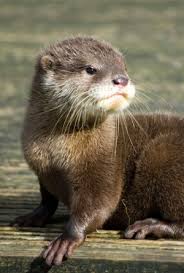 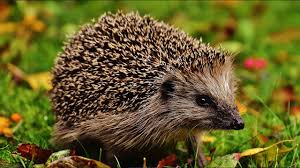 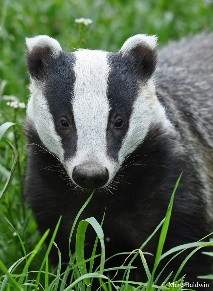 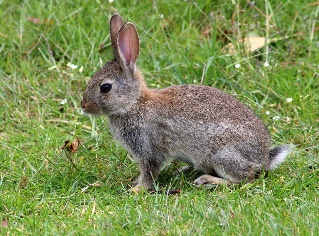 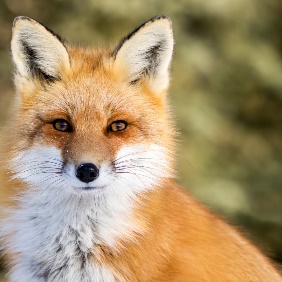 This week in English, we are linking into our topic work and thinking about British wildlife. We will be looking at non-fiction writing and asking the children to carry out some research about their class animal, along with a variety of other writing opportunities. Please see the corresponding resources to support the children with these activities.Don’t forget to share your amazing work on Class Dojo! TaskCompleted ✔How do you think it went?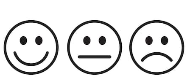 What is your class animal? Why are you proud to be a ________? What qualities do you bring to your class? Why are you a good member of ____ class? Use subordinate conjunctions to explain. Can you write a list of questions that you would like to know about your class animal?Research 5 interesting facts about your class animal and present it as factual poster. Write a non-chronological report about your class animal. Think about its classification, characteristics, habitat, food, young, etc. Create a repeated pattern using all 5 class animal tracks. Explain how you have created your track pattern using ‘and’ to join your ideas. 